QISTHIDINI MERTOSONOA passionate person who willing to learn a new experience, fast learner, hard worker, good in cooperation, honest, and responsible.PERSONAL INFORMATION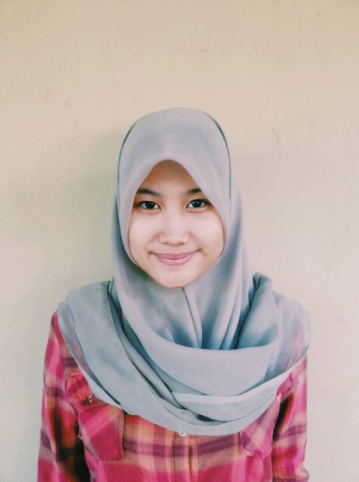 EDUCATIONAL BACKGROUNDSKILLSHas capability in application and computer programs (Microsoft Office, Ms. Excel, and basic user of Adobe Photoshop). Excellent in both written and oral English and Indonesian.ORGANIZATION EXPERIENCECOMMITTEES EXPERIENCEWORK EXPERIENCEGender: FemalePlace, Date of Birth: Jakarta, August 28, 1993Address: Jl. Merak No. 1, Beji Timur, Beji  Depok, 16422. Jawa BaratField of Study: Private LawMarital Status: SingleMobile Phone: 087889661900Email: qisthidini@gmail.com2011 – PresentUNIVERSITAS INDONESIA, Majored in Law2008 – 2011SMA NEGERI 1 DEPOK (Concentrated in Social Science)2005 – 2008SMP NEGERI 3 DEPOK1999 – 2005SD YASPEN TUGU IBU DEPOK2013Head of Secretary in LK2 (Lembaga Kajian dan Keilmuan) - Faculty of Law, Universitas Indonesia.2014Volunteer/Facilitator at Save Street Child, Depok.Volunteer/Facilitator at Community Development Program “Rumah Belajar Matalangi” - BEM FHUI  in Ciracas, East Jakarta2013Vice Coordinator of Licensing Division.The 17th ALSA National English Competition, held by ALSA LC UI.Responsible for making the events a success.2012Vice Coordinator of Liaison Officer.Simposium Hukum Nasional, held by BEM FHUI.Responsible to establish and nurture a working relationship between the participants.Staff of Sponsorship Division.National Practice of Judicial Proceedings Competition “Piala Mutiara Djokosoetono VII”, held by LaSALe FHUI.Searched for sponsor and made deals.Secretary.National Law Seminars and Competition “Sciencesational”, held by LK2 (Lembaga Kajian dan Keilmuan) FHUI.2014 - Presenta freelance translator2015 - Presenta subtitle translator in iflix Indonesia